Gluteal Tendinopathy Diagnosis | GTPSRHH Medical Ltd summary of assessment, technique and post injection adviceDecember 2019AssessmentSingle leg stance test and palpate. https://www.youtube.com/watch?v=3vdJhti9tZE&list=PLm1lB2fl1vQ6GHZ5Y7DaS-uWho0M4nkqcInjectionTo tender point and 3-5cm droplets around10mls injection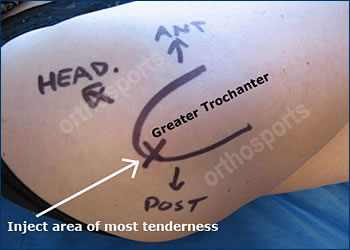 Post injectionAfter 5 minutes - Observe for any swelling or significant bleed. Any benefit?Avoid loaded rotation/twisting and lifting for 48hrsAdvise exercises when immediate pain settled as per leaflet https://www.youtube.com/watch?v=477OFkR0syE (type physiotutors GTPS Exercise Protocol)